عنوان مقاله (حداکثر در 20 کلمه با قلم B Zar و اندازه 14)نام و نام خانوادگی نویسنده/نویسندگانمرتبه علمی، نام دانشگاه یا موسسه محل فعالیت، شهر، کشور	چکیدهلطفا متن چکیده را بدون استفاده از شکل، تصویر، نمودار، و جدول حداکثر در 250 کلمه با قلم B Zar و اندازه 12 در این بخش بنویسید. در صورت نیاز به نوشتار واژه-های لاتین از قلم Times New Roman با اندازه هشت  استفاده شود. در نگارش متن، بیشتر واژه¬های فارسی و کمتر واژه¬های عربی (نمونه: "پیش¬گفته" به جای "فوق¬الذکر"، "به شکل مستقیم" به جای "مستقیما" به¬کارگرفته شود. فاصله میان اجزای کلمه¬های مرکب (مانند "چنان¬که" و "می¬تواند" با Shift+Space رعایت شود. علامت¬های سجاوندی (مانند ، ؛ . :) بدون فاصله از کلمه¬های پیشین و خط¬فاصله نوشته شود. حاشیه صفحات مقاله همانند نوشتار پیش روی تنظیم شود.کلیدواژه¬ها: حداکثر پنج کلیدواژه در این بخش نگاشته شود1- مقدمهدر نوشتار واژههای فارسی در متن از قلم B Zar با اندازه 11 استفاده شود. در صورت نیاز به نوشتار واژههای لاتین در متن مقاله از قلم Times New Roman با اندازه هشت استفاده شود. توضیحات فارسی مربوط به جدولها و زیرنویس شکلها با استفاده از قلم B Zar با اندازه 10 و واژههای لاتین با استفاده از قلم Times New Roman با اندازه هفت نگاشته شود. استنادهای درون متن به شیوه (نویسنده، تاریخ) آورده شود. ارجاع به منابع لاتین به صورت انگلیسی و برای منابع فارسی به فارسی در متن ارائه شود. ذکر منبع جدولها و شکلها (در صورت وجود) در عنوان آنها الزامی است. پرانتز در ارجاعهای درونمتنی انگلیسی با قلم انگلیسی و فارسی با قلم فارسی نگاشته شود.لطفا این متن را حذف و متن خود را جایگزین نمائید. لطفا این متن را حذف و متن خود را جایگزین نمائید. لطفا این متن را حذف و متن خود را جایگزین نمائید. لطفا این متن را حذف و متن خود را جایگزین نمائید. لطفا این متن را حذف و متن خود را جایگزین نمائید. لطفا این متن را حذف و متن خود را جایگزین نمائید. لطفا این متن را حذف و متن خود را جایگزین نمائید. لطفا این متن را حذف و متن خود را جایگزین نمائید. لطفا این متن را حذف و متن خود را جایگزین نمائید. لطفا این متن را حذف و متن خود را جایگزین نمائید. لطفا این متن را حذف و متن خود را جایگزین نمائید. لطفا این متن را حذف و متن خود را جایگزین نمائید. لطفا این متن را حذف و متن خود را جایگزین نمائید. لطفا این متن را حذف و متن خود را جایگزین نمائید. لطفا این متن را حذف و متن خود را جایگزین نمائید. لطفا این متن را حذف و متن خود را جایگزین نمائید. لطفا این متن را حذف و متن خود را جایگزین نمائید. لطفا این متن را حذف و متن خود را جایگزین نمائید. لطفا این متن را حذف و متن خود را جایگزین نمائید. لطفا این متن را حذف و متن خود را جایگزین نمائید. لطفا این متن را حذف و متن خود را جایگزین نمائید. لطفا این متن را حذف و متن خود را جایگزین نمائید. لطفا این متن را حذف و متن خود را جایگزین نمائید. لطفا این متن را حذف و متن خود را جایگزین نمائید.2- عنوان اختیاریاستنادهای درون متن به شیوه (نویسنده، تاریخ) آورده شود. ارجاع به منابع لاتین به صورت انگلیسی و برای منابع فارسی به فارسی در متن ارائه شود. ذکر منبع جدولها و شکلها (در صورت وجود) در عنوان آنها الزامی است. پرانتز در ارجاعهای درونمتنی انگلیسی با قلم انگلیسی و فارسی با قلم فارسی نگاشته شود.  لطفا این متن را حذف و متن خود را جایگزین نمائید. لطفا این متن را حذف و متن خود را جایگزین نمائید. لطفا این متن را حذف و متن خود را جایگزین نمائید. لطفا این متن را حذف و متن خود را 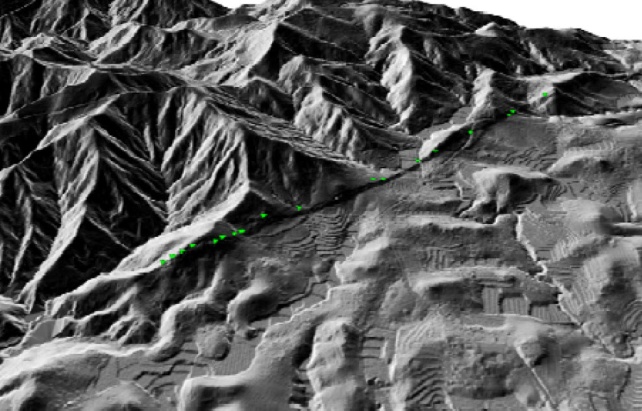 شکل 1: توضیحات فارسی مربوط به زیرنویس شکلها با استفاده از قلم B Zar با اندازه 10 و واژههای لاتین با استفاده از قلم Times New Roman با اندازه هفت نگاشته شود.لطفا این متن را حذف و متن خود را جایگزین نمائید. لطفا این متن را حذف و متن خود را جایگزین نمائید. لطفا این متن را حذف و متن خود را جایگزین نمائید. لطفا این متن را حذف و متن خود را جایگزین نمائید. لطفا این متن را حذف و متن خود را جایگزین نمائید. لطفا این متن را حذف و متن خود را جایگزین نمائید. لطفا این متن را حذف و متن خود را جایگزین نمائید. لطفا این متن را حذف و متن خود را جایگزین نمائید. لطفا این متن را حذف و متن خود را جایگزین نمائید. لطفا این متن را حذف و متن خود را جایگزین نمائید.  لطفا این متن را حذف و متن خود را جایگزیننمائید. لطفا این متن را حذف و متن خود را جایگزین نمائید. لطفا این متن را حذف و متن خود را جایگزین نمائید. لطفا این متن را حذف و متن خود را جایگزین نمائید. لطفا این متن را حذف و متن خود را جایگزین نمائید. لطفا این متن را حذف و متن خود را جایگزین نمائید. لطفا این متن را حذف و متن خود را جایگزین نمائید. لطفا این متن را حذف و متن خود را جایگزین نمائید. لطفا این متن را حذف و متن خود را جایگزین نمائید. لطفا این متن را حذف و متن خود را جایگزین نمائید. لطفا این متن را حذف و متن خود را جایگزین نمائید. لطفا این متن را حذف و متن خود را جایگزین نمائید. لطفا این متن را حذف و متن خود را جایگزین نمائید. لطفا این متن را حذف و متن خود را جایگزین نمائید. لطفا این متن را حذف و متن خود را جایگزین نمائید. لطفا این متن را حذف و متن خود را جایگزین نمائید. لطفا این متن را حذف و متن خود را جایگزین نمائید. لطفا این متن را حذف و متن خود را جایگزین نمائید. لطفا این متن را حذف و متن خود را جایگزین نمائید. لطفا این متن را حذف و متن خود را جایگزین نمائید. لطفا این متن را حذف و متن خود را جایگزین نمائید. لطفا این متن را حذف و متن خود را جایگزین نمائید. لطفا این متن را حذف و متن خود را جایگزین نمائید. لطفا این متن را حذف و متن خود را جایگزین نمائید. لطفا این متن را حذف و متن خود را جایگزین نمائید. لطفا این متن را حذف و متن خود را جایگزین نمائید. لطفا این متن را حذف و متن خود را جایگزین نمائید. لطفا این متن را حذف و متن خود را جایگزین نمائید. لطفا این متن را حذف و متن خود را جایگزین نمائید. لطفا این متن را حذف و متن خود را جایگزین نمائید. لطفا این متن را حذف و متن خود را جایگزین نمائید. لطفا این متن را حذف و متن خود را جایگزین نمائید. لطفا این متن را حذف و متن خود را جایگزین نمائید. لطفا این متن را حذف و متن خود را جایگزین نمائید.3- عنوان اختیاریاستنادهای درون متن به شیوه (نویسنده، تاریخ) آورده شود. ارجاع به منابع لاتین به صورت انگلیسی و برای منابع فارسی به فارسی در متن ارائه شود. ذکر منبع جدولها و شکلها (در صورت وجود) در عنوان آنها الزامی است. پرانتز در ارجاعهای  درونمتنی انگلیسی با قلم انگلیسی و فارسی با قلم فارسی نگاشته شود.  لطفا این متن را حذف و متن خود را جایگزین نمائید. لطفا این متن را حذف و متن خود را جایگزین نمائید. لطفا این متن را حذف و متن خود را جایگزین نمائید. لطفا این متن را حذف و متن خود را جایگزین نمائید. لطفا این متن را حذف و متن خود را جایگزین نمائید. لطفا این متن را حذف و متن خود را جایگزین نمائید. لطفا این متن را حذف و متن خود را جایگزین نمائید. لطفا این متن را حذف و متن خود را جایگزین نمائید. لطفا این متن را حذف و متن خود را جایگزین نمائید. لطفا این متن را حذف و متن خود را جایگزین نمائید. لطفا این متن را حذف و متن خود را جایگزین نمائید. لطفا این متن را حذف و متن خود را جایگزین نمائید. لطفا این متن را حذف و متن خود را جایگزین نمائید. لطفا این متن را حذف و متن خود را جایگزین نمائید.4- عنوان اختیاریدر نوشتار واژههای فارسی در متن از قلم B Zar با اندازه 11 استفاده شود. در صورت نیاز به نوشتار واژههای لاتین در متن مقاله از قلم Times New Roman با اندازه هشت استفاده شود. توضیحات فارسی مربوط به جدولها و زیرنویس شکلها با استفاده از قلم B Zar با اندازه 10 و واژههای لاتین با استفاده از قلم Times New Roman با اندازه هفت نگاشته شود. استنادهای درون متن به شیوه (نویسنده، تاریخ) آورده شود. ارجاع به منابع لاتین به صورت انگلیسی و برای منابع فارسی به فارسی در متن ارائه شود. ذکر منبع جدولها و شکلها (در صورت وجود) در عنوان آنها الزامی است. پرانتز در ارجاعهای درونمتنی انگلیسی با قلم انگلیسی و فارسی با قلم فارسی نگاشته شود.لطفا این متن را حذف و متن خود را جایگزین نمائید. لطفا این متن را حذف و متن خود را جایگزین نمائید. لطفا این متن را حذف و متن خود را جایگزین نمائید. لطفا این متن را حذف و متن خود را جایگزین نمائید. لطفا این متن را حذف و متن خود را جایگزین نمائید. لطفا این متن را حذف و متن خود را جایگزین نمائید. لطفا این متن را حذف و متن خود را جایگزین نمائید. لطفا این متن را حذف و متن خود را جایگزین نمائید.لطفا این متن را حذف و متن خود را جایگزین نمائید. لطفا این متن را حذف و متن خود را جایگزین نمائید. لطفا این متن را حذف و متن خود را جایگزین نمائید. لطفا این متن را حذف و متن خود را جایگزین نمائید.5- بحث و نتیجهگیریلطفا این متن را حذف و متن خود را جایگزین نمائید. لطفا این متن را حذف و متن خود را جایگزین نمائید. لطفا این متن را حذف و متن خود را جایگزین نمائید. لطفا این متن را حذف و متن خود را جایگزین نمائید. لطفا این متن را حذف و متن خود را جایگزین نمائید. لطفا این متن را حذف و متن خود را جایگزین نمائید. لطفا این متن را حذف و متن خود را جایگزین نمائید. لطفا این متن را حذف و متن خود را جایگزین نمائید. لطفا این متن را حذف و متن خود را جایگزین نمائید. لطفا این متن را حذف و متن خود را جایگزین نمائید. لطفا این متن را حذف و متن خود را جایگزین نمائید. لطفا این متن را حذف و متن خود را جایگزین نمائید. لطفا این متن را حذف و متن خود را جایگزین نمائید. لطفا این متن را حذف و متن خود را جایگزین نمائید. لطفا این متن را حذف و متن خود را جایگزین نمائید. لطفا این متن را حذف و متن خود را جایگزین نمائید. لطفا این متن را حذف و متن خود را جایگزین نمائید. لطفا این متن را حذف و متن خود را جایگزین نمائید. لطفا این متن را حذف و متن خود را جایگزین نمائید. لطفا این متن را حذف و متن خود را جایگزین نمائید. لطفا این متن را حذف و متن خود را جایگزین نمائید. لطفا این متن را حذف و متن خود را جایگزین لطفا این متن را حذف و متن خود را جایگزین نمائید.      لطفا این متن را حذف و متن خود را جایگزین نمائید. لطفا این متن را حذف و متن خود را جایگزین نمائید. لطفا این متن را حذف و متن خود را جایگزین نمائید. لطفا این متن را حذف و متن خود را جایگزین نمائید. لطفا این متن را حذف و متن خود را جایگزین نمائید. لطفا این متن را حذف و متن خود را جایگزین نمائید.سپاسگزاریلطفا این متن را حذف و متن خود را جایگزین نمائید. لطفا این متن را حذف و متن خود را جایگزین نمائید. لطفا این متن را حذف و متن خود را جایگزین نمائید. لطفا این متن را حذف و متن خود را جایگزین نمائید. لطفا این متن را حذف و متن خود را جایگزین نمائید.کتابنگاریخط دوم به بعد هر منبع، سه کاراکتر به داخل تورفتگی داشته باشد. لطفا این متن را حذف و متن خود را جایگزین نمائید.اکبری، ج. (1375). عنوان کتاب. تهران: دانشگاه تهران. شیوه استاد درونمتنی (فرشاد، 1375).بسطامی، م.، راستگو، ب. و سلیمی، د. (1384). عنوان مقاله. عنوان نشریه، شماره و دوره مجله، شماره صفحات نخست و پایانی مقاله. شیوه استاد درونمتنی (بسطامی و همکاران، 1384)بسطامی، م.، راستگو، ب. و سلیمی، د. (1384). عنوان مقاله. عنوان نشریه، شماره و دوره مجله، شماره صفحات نخست و پایانی مقاله. شیوه استاد درونمتنی (بسطامی و همکاران، 1384)ReferencesPlease replace this text with well-formed references. All sources cited in text, tables, and figures must appear in the reference list. Reference entries should be ordered alphabetically by the last name of the first author. Follow a strict letter-by-letter alphabetization of the entire last name.Alasset, P.-J. & Meghraoui, M. (2005). Active faulting in the western Pyrenees (France): Paleoseismic evidence for late Holocene ruptures. Tectonophysics, 409, 39–54.Anderson, K., Spotila, J. & Hole, J. (2003). Application of geomorphic analysis and ground-penetrating radar to characterization of paleoseismic sites in dynamic alluvial environments: an example from southern California. Tectonophysics, 368, 25–32.Benedetti, L., Finkel, R., Papanastassiou, D., King, G., Armijo, R., Ryerson, F., Farber, D. & Flerit, F. (2002). Post-glacial slip history of the Sparta fault (Greece) determined by 36Cl cosmogenic dating: Evidence for non-periodic earthquakes, Geophys. Res. Lett., 29, 1246.Benedetti, L., Finkel, R., King, G., Armijo, R., Papanastassiou, D., Ryerson, F.J., Flerit, F., Farber, D. & Stavrakakis, G. (2003). Motion on the Kaparelli fault (Greece) prior to the 1981 earthquake sequence determined from 36Cl cosmogenic dating, Terra Nova, 15, 118-124.